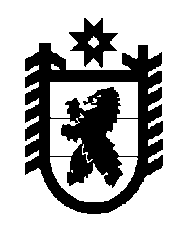 Российская Федерация Республика Карелия    РАСПОРЯЖЕНИЕГЛАВЫ РЕСПУБЛИКИ КАРЕЛИЯВ соответствии со статьей 17 Закона Российской Федерации от 14 мая 1993 года № 4979-1 «О ветеринарии» и в связи с появлением угрозы возникновения и распространения особо опасных болезней животных:1. Установить ограничительные мероприятия (карантин) по африканской чуме свиней (далее – АЧС) на территории Сегежского городского поселения в радиусе  (первая угрожаемая зона) и Сегежского муниципального района Республики Карелия в радиусе  (вторая угрожаемая зона)  до 27 марта 2012 года.2. Утвердить прилагаемый перечень ограничительных мероприятий по профилактике и ликвидации АЧС на территории Сегежского городского поселения и Сегежского муниципального района Республики Карелия.3. Контроль за исполнением настоящего распоряжения возложить на Министерство сельского, рыбного и охотничьего хозяйства Республики Карелия.           ГлаваРеспублики Карелия                                                                     А.В. Нелидовг. Петрозаводск27  февраля 2012 года № 50-рУтвержден распоряжениемГлавы Республики Карелияот 27 февраля 2012 года № 50-рПереченьограничительных мероприятий по профилактике и ликвидации африканской чумы свинейна территории Сегежского городского поселения и Сегежского муниципального района Республики КарелияПринятые сокращения:Управление Россельхознадзора – Управление Федеральной службы по ветеринарному и фитосанитарному надзору по Республике Карелия, Архангельской области и Ненецкому автономному округу;Управление Роспотребнадзора по РК – Управление Федеральной службы по надзору в сфере защиты прав потребителей и благополучия человека по Республике Карелия;Управление ветеринарии – Управление ветеринарии Министерства сельского, рыбного и охотничьего хозяйства Республики Карелия;ГБУ РК «Сегежская РСББЖ» – государственное бюджетное учреждение Республики Карелия «Сегежская районная станция по борьбе с болезнями животных»;Инструкция – Инструкция о мероприятиях по предупреждению и ликвидации африканской чумы свиней (утверждена Главным управлением ветеринарии Министерства сельского хозяйства СССР 21 ноября 1980 года), Ветеринарное законодательство, том 4, стр. 394;ГБУ РК «РВЛ» – государственное бюджетное учреждение Республики Карелия «Республиканская ветеринарная лаборатория»;КУ РК «Республиканская СББЖ» – казенное учреждение Республики Карелия «Республиканская станция по борьбе с болезнями животных»._______________Приложение к Перечню ограничительных мероприятий по профилактике и ликвидации африканской чумы свинейна территории Сегежского городского поселения и Сегежского муниципального района Республики КарелияРеестр получателей компенсации  ущерба, понесенного при отчуждении животных и (или) продуктов животноводства при ликвидации очагов особо опасных болезней животных на территории Сегежского городского поселения и Сегежского муниципального района Республики Карелия, за ________ 20___ годаПодписи членов комиссии:              _________________________________        ________________   ____________________                                                                                                       (должность)                                                      (подпись)                      (расшифровка подписи)                                                         _________________________________        ________________   ____________________                                                                                                       (должность)                                                      (подпись)                      (расшифровка подписи)                                                         _________________________________        ________________   ____________________                                                                                                       (должность)                                                      (подпись)                      (расшифровка подписи)_____________________               _________________________________         _______________                    (дата)                                            (фамилия, имя, отчество владельца)                                 (подпись)                     №   
п/пМероприятияСрок   
исполненияОтветственные исполнители12341. Организационные мероприятия                                                                                     1. Организационные мероприятия                                                                                     1. Организационные мероприятия                                                                                     1. Организационные мероприятия                                                                                     1.1.Информирование ГБУ РК «Сегежская РСББЖ» о подозрении на заболевание африканской чумой свиней (далее – АЧС) и принятие мер по: изолированию больных и подозрительных по заболеванию свиней в том же помещении, в котором они находились; 
прекращению убоя и реализации животных всех видов (включая птицу) и продуктов их убоя;прекращению выезда и въезда любого вида транспорта, выхода обслуживающего персонала с территории хозяйства (фермы), личного подсобного хозяйства, подворья граждан без соответствующей санитарной обработки;вывозу с территории хозяйства (фермы), личного подсобного хозяйства, подворья граждан продуктов и сырья животного происхождения, кормов и других грузов             незамедлительноруководители свиноводческих               
хозяйств (по согласованию);владельцы животных               1.2.Объявить эпизоотическим очагом по АЧС дом 25 с прилегающими постройками для содержания свиней по ул. Птицефабрика, г. Сегежа.Установить границы угрожаемых зон по АЧС:первая угрожаемая зона в радиусе  Сегежского городского поселения (районы Гористой, Дока, Старой Сегежи, улиц Лейгубской и Птицефабрика);вторая угрожаемая зона   Сегежского муниципального района Республики Карелиянезамедлительноглавы администраций муни-ципальных образований в Республике Карелия(по согласованию)         12341.3.Провести заседание комиссии по чрезвычайным ситуациям (далее – КЧС) Сегежского муниципального  района, на котором определить:а) место для утилизации (сжигания, закапывания) трупов свиней;б) организации, обеспечивающие специальной техникой для перевозки трупов свиней к месту утилизации, выкапывания траншеи;в) организации, обеспечивающие полиэтиленовой пленкой в количестве, необходимом для оборудования дезбарьеров, для изоляции трупов свиней или кузовов машин, задействованных на перевозке трупов свиней; г) организации, обеспечивающие горючим материалом для сжигания трупов свиней (дрова, покрышки, солярка);д) возможность сжигания построек, где содержались больные свиньи на месте или их разбор и вывоз для сжигания в определенное место. Определить состав комиссии, которая оценит стоимость сжигаемых построек. В целях исключения конфликтных ситуаций рекомендовать включить в состав комиссии представителя прокуратуры Сегежского муниципального  района (по согласованию) и при оценке стоимости построек составить акт на имущество, находящееся в постройках, с обязательным фиксированием фото-, видеоаппаратурой. В бюджете Сегежского городского поселения предусмотреть денежные средства на компенсацию ущерба, понесённого гражданами в результате сжигания построек;е) пожарную службу, обеспечивающую недопущение распространения открытого огня при сжигании трупов свиней, построек, где содержались больные свиньи, на прилегающие объекты (жилые дома, хозяйственные постройки);ж) количество круглосуточных охранно-карантинных постов дорожно-постовой службы на границе первой угрожаемой зоны, оборудованных дезбарьерами; з) состав комиссии с привлечением представителей Отдела МВД  России по Сегежскому району, которая проведет подворовой обход с целью уточнения перечня владельцев свиней, количества свиней у каждого владельца и живую массу свиней,  в том числе с использованием промеров;  незамедлительноглава администрации Сегежского городского поселения (по согласованию)1234и) медицинских работников, оказывающих психологическую помощь гражданам при проведении мероприятий по отчуждению свиней2. Мероприятия в эпизоотическом очаге, первой и второй угрожаемых зонах                                                             2. Мероприятия в эпизоотическом очаге, первой и второй угрожаемых зонах                                                             2. Мероприятия в эпизоотическом очаге, первой и второй угрожаемых зонах                                                             2. Мероприятия в эпизоотическом очаге, первой и второй угрожаемых зонах                                                             2.1.Привлечение формирования мобильного отряда к проведению работ по локализации и ликвидации АЧС на территории Сегежского муниципального  района в составе (далее – мобильный отряд):Управление ветеринарии;Противоэпизоотический отряд КУ РК «Республиканская СББЖ»;         
представители Государственного комитета Республики Карелия по  обеспечению жизнедеятельности и безопасности населения;представители  Управления Россельхознадзора;представители  Отдела МВД России по Сегежскому району;представители  ГИБДД по Сегежскому муниципальному району;группы уничтожения трупов животных от ГБУ РК «РСББЖ»,             
определенных Управлением ветеринарии, администрациями Сегежского городского поселения и Сегежского муниципального района, организаций и учреждений – владельцев свинейнезамедлительноглавы администраций муни-ципальных образований в Республике Карелия(по согласованию);            
Управление ветеринарии;                       
Государственный комитет Республики Карелия по обеспе-чению жизнедеятельности и безопасности населения;                 
Управление Россельхознадзора (по согласованию);     
Отдел МВД России по Сегежскому району(по согласованию);ГИБДД по Сегежскому муниципальному району (по согласованию);руководители свиноводческих хозяйств  (по согласованию)          2.2.Организация работы круглосуточных контрольно-пропускных постов Дорожно-постовой службы на дорогах, ведущих из неблагополучного пункта на границе первой и второй угрожаемых зон. Посты оборудуются шлагбаумами, дезбарьерами и будками для дежурных. Задержанные при досмотрах на постах животные подлежат убою в порядке, предусмотренном пунктом 5.2.4 Инструкции. Обнаруженные продукты животноводства подвергаются обеззараживанию и утилизации. В случае обнаружения ввоза на территорию неблагополучного пункта свиней, они возвращаются поставщику (основание: пункты 5.2.12.и 5.2.13 Инструкции)в кратчайшие срокиглавы администраций муни-ципальных образований в Республике Карелия(по согласованию);            
Отдел МВД России по Сегежскому району(по согласованию);Управление Россельхознадзора (по согласованию)12342.3.Сбор информации в первой и второй угрожаемых зонах о количестве
поголовья свиней, содержащихся в свиноводческих хозяйствах,    
организациях, учреждениях, в личных подсобных хозяйствах, а    
также на подворьях граждан. Заполнение реестра получателей компенсации ущерба, понесенного при отчуждении животных и (или) продуктов животноводства при ликвидации очагов особо опасных болезней животных на территории Сегежского городского поселения и Сегежского муниципального района Республики Карелия, по форме согласно приложению к настоящему Перечню.Письменное информирование (предписанием) руководителей хозяйств
и владельцев животных о запрещении продажи, перемещения,       
выпуска из построек и самовольного убоя свиней        в кратчайшие срокиглавы администраций муни-ципальных образований в Республике Карелия(по согласованию);            
государственные учреждения ветеринарной службы Республики Карелия; Отдел МВД России по Сегежскому району (по согласованию);главный государственный ветеринарный инспектор Сегежского муниципального района2.4.Установление запрета в первой и во второй угрожаемых зонах на:ввод и ввоз, а также вывод и вывоз животных всех видов, в том числе птицы;заготовку и вывоз продуктов и сырья животного и растительного происхождения;вход на территорию неблагополучной свиноводческой фермы (хозяйства) посторонних лиц, въезд транспорта;            
перегруппировку свинопоголовья в хозяйстве;торговлю животными и продуктами животного происхождения на рынках и в других местах торговли;проведение выставок, ярмарок и других массовых мероприятий с участием животных                        немедленно
при       
введении  
карантинаглавы администраций муни-ципальных образований в Республике Карелия(по согласованию);            
главный государственный ветеринарный  инспектор Сегежского муниципального района;Управление Россельхознадзора (по согласованию)             2.5.Уничтожение бескровным методом всех свиней в первой угрожаемой зоне (за исключением свиней, содержащихся в ФКУ СИЗО-2 и ФКУ ИК-7  Республике Карелия)в кратчайшие срокиГБУ РК «Сегежская РСББЖ»12342.6.При возникновении подозрения на АЧС во второй угрожаемой зоне все свиньи уничтожаются бескровным методом (за исключением свиней, содержащихся в ФКУ ИК-1 и ФКУ ЛИУ № 4 УФСИН России по Республике Карелия) (основание: подпункт.5.3.4 Инструкции)в случае необходимостиГБУ РК «Сегежская РСББЖ»2.7.Сбор трупов свиней в первой и второй угрожаемых зонах и вывоз их для утилизации (сжигания, закапывания) в место, определенное решением КЧС Сегежского муниципального  района. Перед утилизацией у трупов свиней вскрывается брюшная полость после уничтожения свиней бескровным методоммобильный отряд2.8.Организация мероприятий по отчуждению животных с вручением акта по форме, утвержденной постановлением Правительства Российской Федерации от 26 мая 2006 года № 310 «Об отчуждении животных и изъятии продуктов животноводства при ликвидации очагов особо опасных болезней животных»после принятия решения специальная комиссия2.9.Дезинфекция всех помещений (дворов), где содержались свиньи, в соответствии с пунктами 4.4.6-4.4.17 Инструкции   немедленномобильный отряд2.10.В ФКУ ИК-1, ФКУ СИЗО-2, ФКУ ЛИУ № 4 и ФКУ ИК-7 УФСИН России по Республике Карелия провести термометрию свиней, от животных с повышенной температурой взять образцы крови с антикоагулянтом (ЭДТА) и направить для исследования в ГБУ РК «РВЛ» после введения карантинаспециалисты ГБУ РК «РВЛ»;ГБУ РК «Сегежская РСББЖ»;УФСИН по РК (по согласованию)12342.11.Запрещение выдачи пищевых отходов из медицинских, школьных и дошкольных учреждений и организаций общественного питания всех форм собственности на территории Сегежского городского поселения и Сегежского муниципального района частным лицам (основание: пункт 2.4.9 СанПиН 42-128-4690-88)немедленноглавы администраций муни-ципальных образований в Республике Карелия(по согласованию);руководители медицинских, школьных и дошкольных учреждений на территории Сегежского городского поселения и Сегежского муниципального района (по согласованию);Управление Роспотребнадзора по РК (по согласованию)2.12.Обеспечение информирования населения о текущей ситуации по АЧС 
и мерах борьбы с болезнью                                      на весь период    ограничительных мероприятий (карантина)главы администраций муни-ципальных образований в Республике Карелия(по согласованию);Управление ветеринарии;                                  
Государственный комитет Республики Карелия по обеспечению жизнедеятель-ности  и безопасности населения    3. Мероприятия в неблагополучном пункте после снятия ограничительных мероприятий (карантина) 3. Мероприятия в неблагополучном пункте после снятия ограничительных мероприятий (карантина) 3. Мероприятия в неблагополучном пункте после снятия ограничительных мероприятий (карантина) 3. Мероприятия в неблагополучном пункте после снятия ограничительных мероприятий (карантина) 3.1.После снятия ограничительных мероприятий (карантина) устанавливаются ограничения:запрещается вывоз свиней, продуктов и сырья, полученных от их убоя, за пределы неблагополучных районов Республики Карелия транспортом всех видов;гражданам запрещается продавать свиней на рынках неблагополучных по АЧС районов, а сельскохозяйственным организациям и другим хозяйствам –закупать свиней у населения неблагополучных районовна срок 6 месяцевглавы администраций муни-ципальных образований в Республике Карелия(по согласованию)12343.2.Установление запрета на прием почтовых отправлений, содержащих 
пищевые продукты и сырье животного происхождения, в неблагополучном районе в первой и второй угрожаемых  зонах           немедленноУправление Федеральной почтовой связи Республики Карелия – филиал ФГУП "Почта   России" (по согласованию)                 3.3.В течение срока действия ограничений на дорогах при выезде за пределы неблагополучного пункта должны функционировать контрольные ветеринарно-полицейские постына срок 6 месяцевглавы администраций муни-ципальных образований в Республике Карелия(по согласованию);
Отдел МВД России по Сегежскому (по согласованию);Управление Россельхознадзора (по согласованию)                3.4.Разрешение на комплектование хозяйств поголовьем свиней в бывшем эпизоотическом очаге и первой угрожаемой зоне через год после снятия ограничительных мероприятий  (карантина)№ п/пФамилия, имя, отчество физического лица /наименование юридического лицаСерия, номер паспорта физического лица / ОРГН, КПП, ИНН юридического лицаМесто жительства / юридический адресВиды изъятых животных, продуктов животноводстваКоличество, живой вес изъятых животных, и (или) вес продуктов животноводства (кг)Стоимость одного килограмма живого веса отчужденных животных или одного килограмма изъятых продуктов животноводства (рублей)Полагающая сумма возмещения ущерба   (рублей)(6 х 7)123456781.2.3.4.5.ИтогоИтого